Pôster PIBIC Superior SEMIC IFCE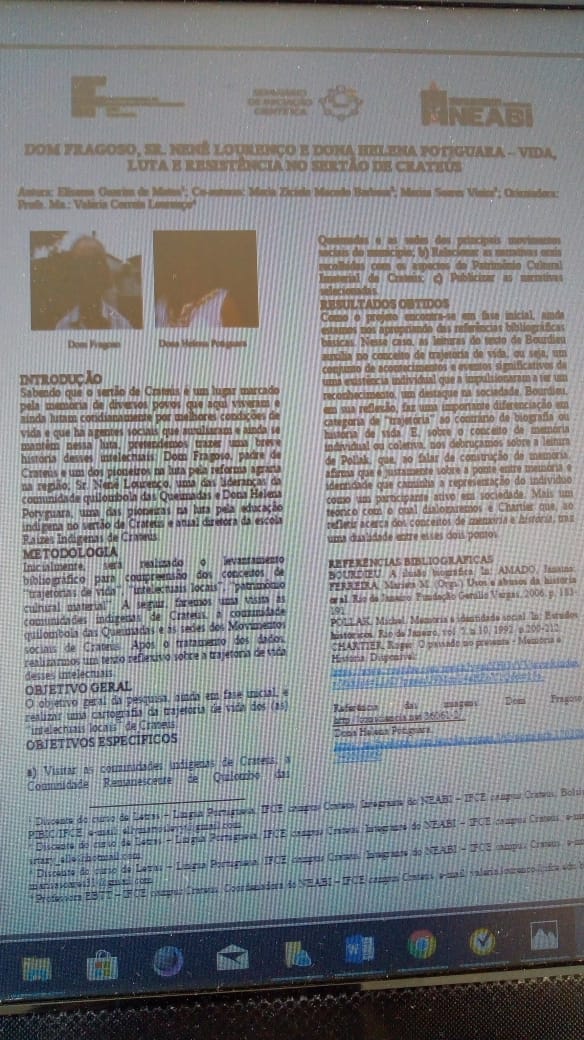 